Проверочная работа по теме "Глобус. Карта. "Ф.И.______________________________________________________________1.Глобус-это_______________________________________________________2. Стержень, вокруг которого вращается Земля — этоа) экватор	 б) земная ось	 в) Северный тропик3. Как называется воображаемый круг, делящий земной шар на Северное и Южное полушария?а) экватор	 б) земная ось	 в) Южный тропик4. Географическая карта – это…а) чертеж ее вида сверху, выполненный в условных знакахб) рисунок ее вида по кругув) уменьшенное изображение земной поверхности на плоскости, принятыми условными знаками5. Пронумеруй все части на карте полушарийПроверочная работа по теме "Глобус. Карта. "Ф.И.______________________________________________________________1.Глобус-это_______________________________________________________2. Стержень, вокруг которого вращается Земля — этоа) экватор	 б) земная ось	 в) Северный тропик3. Как называется воображаемый круг, делящий земной шар на Северное и Южное полушария?а) экватор	 б) земная ось	 в) Южный тропик4. Географическая карта – это…а) чертеж ее вида сверху, выполненный в условных знакахб) рисунок ее вида по кругув) уменьшенное изображение земной поверхности на плоскости, принятыми условными знаками5. Пронумеруй все части на карте полушарий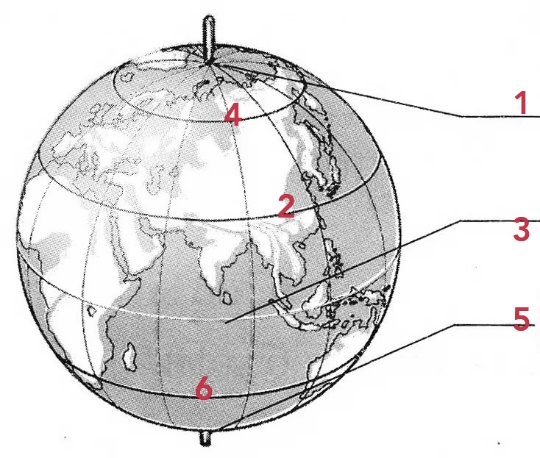 ____Северный полюс____Южный полюс____Северный полярный круг____Южный полярный круг____Северный тропик____Южный тропик____Экватор____Северный полюс____Южный полюс____Северный полярный круг____Южный полярный круг____Северный тропик____Южный тропик____Экватор